ประกาศเทศบาลตำบลบ้านโคกเรื่อง  รายชื่อผู้มีสิทธิ์สอบ และกำหนด วันเวลา สถานที่สอบเกี่ยวกับการสอบคัดเลือกบุคคลเพื่อเข้าบรรจุเป็นพนักงานจ้าง                                         ************************************           ตามที่เทศบาลตำบลบ้านโคก ได้ประกาศรับสมัครสอบแข่งขันบุคคลเพื่อสรรหาพนักงานจ้างพนักงานจ้างทั่วไป ตำแหน่ง  นักการ ภารโรงเพื่อให้การสอบคัดเลือกเป็นไปด้วยความเรียบร้อย จึงขอประกาศรายชื่อผู้มีสิทธิ์สอบ และ วัน เวลาสถานที่สอบ ดังนี้รายชื่อผู้มีสิทธิ์สอบตำแหน่ง พนักงานจ้างทั่วไป (นักการ ภารโรง)     ให้ผู้มีรายชื่อตามประกาศ นี้  มาสอบในวันจันทร์ที่  8  พฤศจิกายน  ๒๕๖๔ ภาคความรู้ความสามารถเฉพาะสำหรับตำแหน่ง (การทดสอบสถานการณ์จำลอง ภาค ข.) เวลา 09.00 น - 10.00 น   สอบความเหมาะสมกับตำแหน่ง (สัมภาษณ์) เวลา 10.00 น เป็นต้นไป สถานที่สอบ ณ. เทศบาลตำบลบ้านโคก ประกาศผลการสอบ               ในวันพฤหัสบดี ที่ 9  พฤศจิกายน  ๒๕๖๔                                                                                                                                จึงประกาศให้ทราบโดยทั่วกัน                              ประกาศ ณ วันที่  5  เดือน พฤศจิกายน   ๒๕๖๔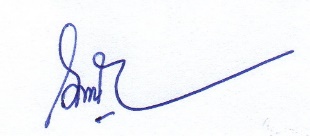 (ลงชื่อ)                                            (นายสนธยา     ดวงภักดี)                                            นายกเทศมนตรีตำบลบ้านโคกลำดับชื่อ-สกุลหมายเลขประจำตัวสอบ๑      นายสุรชาติ  ยวดทอง๐๑